Pressereader der Kulturfabrik Löseke für März 2021
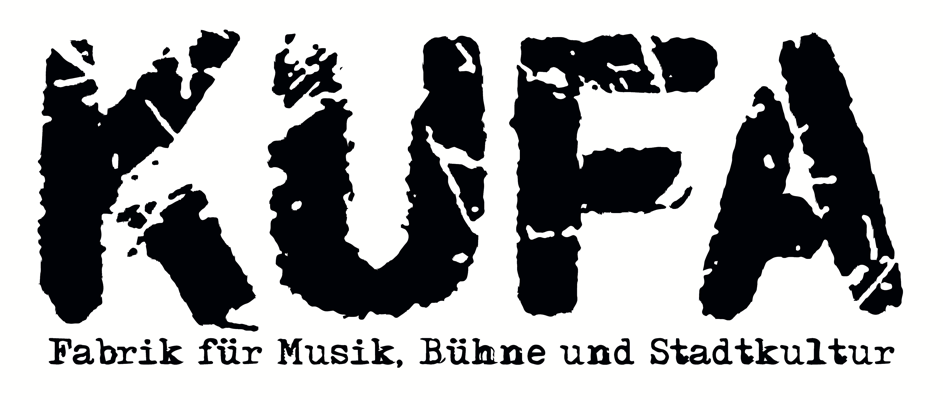 Die KUFA, das ist Kultur für alle: Seit 1992 ist die Kulturfabrik Löseke in Hildesheim aktiv und gehört damit zu den ältesten soziokulturellen Zentren Deutschlands. In der ehemaligen Papierfabrik treffen sich jährlich rund 60.000 Menschen zu etwa 800 Veranstaltungen in den Bereichen Musik (Konzert und Party), Bühne (Lesung, Theater, Comedy, Performance und mehr) sowie Stadtkultur (Projekte wie das Faserwerk und die Nordstadt-Wandgalerie wie auch Workshops, Ausstellungen und Märkte). Kommunikation, Partizipation und Kooperation stehen in der KUFA-Philosophie an erster Stelle. 
Wenn nicht anders aufgeführt, alle Veranstaltungen in der:
Kulturfabrik Löseke
Langer Garten 1
31137 Hildesheim
Räume: Loretta, Buffo, Halle, Seminarraum, Atelier, PC-RaumFaserwerk: Ottostraße 77 (Ottoplatz, Nordstadt)Pressekontakt: Alexandra Riffel | presse@kufa.info | 05121 750 94 52 
Download der Pressebilder unter http://www.kufa.info/presseTickets ausschließlich unter www.kufa.info/tickets+++HIGHLIGHTS im März+++								S. 021. Inhaltlich sortierte Übersicht der März-Veranstaltungen	MUSIK: Konzerte								 	S. 04	BÜHNE 										S. 09	STADTKULTUR: Workshops + Kurse 						S. 122. Chronologische Kurzübersicht aller März-Veranstaltungen				S. 173. Unsere Corona-Maßnahmen und Hygieneregeln					S. 21+++HIGHLIGHTS im März++++++B.B.& the Blue Shacks+++„Die beste Bluesband Europas“ Mehr als 30 Jahre weltweit auf Tour, das sind über 4000 Konzerte. Die BBs lieben ihre Musik und spielen den Blues so gekonnt, dass sie sich sogar in den USA einen Ruf erarbeitet haben. Mit ihrer Mischung aus Rhythm & Blues und einem Hauch "Sixties Soul" haben Sie sich eine Fangemeinde um den ganzen Globus erspielt.Die Band erhielt zahllose Auszeichnungen wie den "German Blues Award" und den Titel "Beste Bluesband Europas". Ihre CD "Unique Taste" wurde mit dem Preis der deutschen Schallplattenkritik prämiert.B.B. & The Blues Shacks stehen für großartige Live-Auftritte und haben sich so auch als Top Act in Übersee etabliert. Sie spielten in Dubai, auf dem Doheny Festival in Los Angeles und beim Byron-Bay-Festival in Australien mit Künstlern wie Bob Dylan, B.B. King und Elvis Costello vor Zehntausenden.Mehr auf S. 4+++Niels Frevert+++„Im Putzlicht“Wenn im Club nach dem Konzert oder der Party die Neonröhren angehen und brutal auf alles scheinen, was nach dem Fest noch übrig ist, damit ein paar Tapfere den Dreck wegmachen und alles wieder einstöpseln können – das ist das Putzlicht. Im Putzlicht sieht nichts mehr schön aus. Im Putzlicht gibt’s kein Verstecken. Putzlicht tut weh. Bei Niels Frevert aber wird der luminöse Katerzustand zum Synonym für’s Weiter, für Wandel, Transformation und den Sieg über all den Scheiß, durch den wir uns ständig wühlen auf der Suche nach Glück. Davon handelt sein neues Album. Es ist sein bisher bestes – eine Neuerfindung, ein Geschenk und ein künstlerischer Triumph. 
Mehr auf S. 6+++Hildesheim Slam +++„Zoom TV Spezial“Tausend und eine Nacht und es hat ZOOM gemacht! Das Warten hat ein Ende. Der Hildesheimslam meldet sich zurück aus einer zu langen und langweiligen Pause mit einem einmaligen Zoom TV Spezial. Wir haben uns nicht lumpen lassen und die 4 kameraoptimiertesten Poetry Slammer*innen aus ganz Deutschland zusammengesucht, damit sie bei uns um die Gunst des Publikums eifern. Mit Zuhilfenahme des hervorragend ausgebauten Internets und Hildesheim einzigartiger Glasfaserverbindung wird es eine ganz besondere Show geben. Zum einen mit Bildern und exklusiven Impressionen aus den privaten Umgebungen der Slammer*innen sowie zum anderen mit unserem Musik-Kabarett und Moderatoren Duo „Duschek & Döring“, welches aus den heiligen Hallen der KUFA die Show begleiten, kommentieren und in bekannt charmanter Manier moderieren wird. Allein in der Kulturfabrik nimmt euch das Duo digital mit in die so vermissten Räume der KUFA und wagt dabei einen ganz besonderen Blick hinter die Kulissen.Mehr auf S. 101. Inhaltlich sortierte Übersicht der März-VeranstaltungenMUSIK: KONZERTEKonzert: B.B. & The Blues ShacksFr 05.03. | Beginn 20:30, Einlass 20:00 | Es gibt keine Abendkasse! Karten nur im VVK erhältlich! | KT: 30% | HalleDie beste Bluesband Europas! Mehr als 30 Jahre weltweit auf Tour, das sind über 4000 Konzerte.Die BBs lieben ihre Musik und spielen den Blues so gekonnt, dass sie sich sogar in den USA einen Ruf erarbeitet haben. Mit ihrer Mischung aus Rhythm & Blues und einem Hauch "Sixties Soul" haben Sie sich eine Fangemeinde um den ganzen Globus erspielt.Die Band erhielt zahllose Auszeichnungen wie den "German Blues Award" und den Titel "Beste Bluesband Europas". Ihre CD "Unique Taste" wurde mit dem Preis der deutschen Schallplattenkritik prämiert.B.B. & The Blues Shacks stehen für großartige Live-Auftritte und haben sich so auch als Top-Act in Übersee etabliert.Sie spielten in Dubai, auf dem Doheny Festival in Los Angeles und beim Byron-Bay-Festival in Australien mit Künstlern wie Bob Dylan, B.B. King und Elvis Costello vor Zehntausenden.Frontmann Michael Arlt (vocal und harp) gehört längst zur ersten Liga europäischer Blues- und Soulsänger. Er ist zudem ein einzigartiger Entertainer. Sein Bruder Andreas Arlt ist ein eleganter Stilist und wird inzwischen als Weltklasse-Gitarrist gehandelt.Mit Fabian Fritz an Klavier und Orgel konnte die Band ein weiteres Genie für den eigenständigen Sound verpflichten. Henning Hauerken (Kontrabass und E-Bass), sowie Andre Werkmeister (Schlagzeug) liefern den einzigartigen Drive und Groove, den man noch vom Konzert mit nach Hause nimmt.Aktuelles Album: Reservation Blueswww.bluesshacks.comBesetzungAndreas Arlt – guitar, vocalsMichael Arlt - vocals, harmonicaFabian Fritz - piano, organHenning Hauerken - electric + upright bassAndre Werkmeister - drums, percussionKonzert: Tourette BoysSa | 06.03.2021 | Beginn: 20:30, Einlass 20:00 | Es gibt keine Abendkasse! Karten nur im VVK erhältlich! | KT: 30% | HalleAus der oszillierenden Einöde der zentralsorbischen Steppe, später weitergezogen nach Dresden und Berlin, offenbaren die Tourette Boys eine staubige, erdverbundene Ehrlichkeit, die die Freiheit der Landstraße zelebriert, atmet und das Schicksal der Einzelgänger in hitzeflimmernde Bilder zu verwandeln mag. Musikalisch tief und bluesig treibt die mit einem großartigen Frontprediger gesegnete Band der Hang und die Suche nach dem Psychedelisch-Mythischen an. Konzert: Sven Tasch - Gefühlvolle Klänge, improvisiert und geplant zugleich Sa 13.03. | Beginn 20:30, Einlass 20:00 | Es gibt keine Abendkasse! Karten nur im VVK erhältlich! | KT: 30% | HalleDer Pianist Sven Tasch „kreativ, unbeständig, neugierig und immer auf der Suche“ gibt zum ersten Mal ein Konzert in der KUFA. In den letzten Monaten hat der Klavierspieler an seinem neuen Album „einklang“ gearbeitet und präsentiert nun final das musikalische Ergebnis am 12. Dezember in der KUFA.
Der Hildesheimer spielt intensiv und zart zugleich auf dem Klavier und nimmt das Publikum mit auf eine klangliche Reise. Seine Inspiration für das Album beschreibt er mit den poetischen Worten: „Alles ist im Fluss. Nichts unterliegt dem Stillstand. Zwischen dem Wechsel der Jahreszeiten, Tag und Nacht, Entstehung und Niedergang, dem Ein- und Ausatmen, steht der Mensch gegenüber der Natur. Viele rennen, einige bleiben stehen. Dieses Album ist der Versuch, mit allem im Einklang zu stehen. Wird es gelingen?“
Das Besondere an der Musik von Tasch ist, dass er aus der Situation heraus improvisiert und sich trotzdem an seinen gesammelten Melodien der letzten Monate festhält. In der rauen Halle der KUFA wird also ein ganz ungewöhnliches Konzerterlebnis stattfinden.
Der gebürtige Hildesheimer ist auch über die Grenzen der Stadt weit bekannt und da er selten auftritt, ist der Abend eine besondere Möglichkeit, ihn zu sehen.

Schon im Alter von 13 Jahren entdeckte Sven Tasch seine Leidenschaft zum Klavier, die bis heute anhält. Früh verband er in seinen Konzerten Kurzgeschichten mit den eigenen Klavierstücken. So entstand auch gleichzeitig seine Leidenschaft für die Kombination von Text und Musik und die Freude am Schreiben. Im Jahr 2011 entstand sein Erstlingsroman Dreißig, die Fortsetzung 11 Lichter folgte in 2015. Der Roman Alina, ebenfalls aus 2015, ergänzt diese Reihe außergewöhnlicher literarischer Kreativität. Die sensitiven Werke, die häufig von persönlichen Erfahrungen und Eindrücken inspiriert sind, zeichnen die Arbeiten von Sven Tasch in einizgartiger Weise aus. Mehr auf: sventasch.de Konzert: Nils FrevertFr 19.03. | Beginn: 20:30, Einlass 20:00 | Es gibt keine Abendkasse! Karten nur im VVK erhältlich! | KT: 30% | HalleNiels Freverts sechstes Album ist einer dieser seltenen Glücksfälle, wenn ein Musiker an den Nullpunkt kommt, sich und seine Kunst neu erfinden muss und dabei etwas erschafft, das wie das Protokoll seiner Transformation und Auferstehung wirkt und von universeller Bedeutung ist. Alles, was Niels Frevert ausmacht, der Kern seiner Kunst, ist hier kondensiert zu etwas Neuem, Erhabenem von dunkel schimmerndem Glanz. Der ewige Geheimtipp und Kritikerliebling erstrahlt im Putzlicht heller denn je.

„Wenn die Sache dir zu nahe geht / dein Herz in Schutt und Asche liegt / ist da immer noch / immer noch die Musik“

Wenn im Club nach dem Konzert oder der Party die Neonröhren angehen und brutal auf alles scheinen, was nach dem Fest noch übrig ist, damit ein paar Tapfere den Dreck wegmachen und alles wieder einstöpseln können – das ist das Putzlicht. Im Putzlicht sieht nichts mehr schön aus. Im Putzlicht gibt’s kein Verstecken. Putzlicht tut weh. Bei Niels Frevert aber wird der luminöse Katerzustand zum Synonym für’s Weiter, für Wandel, Transformation und den Sieg über all den Scheiß, durch den wir uns ständig wühlen auf der Suche nach Glück. Davon handelt sein neues Album. Es ist sein bisher bestes – eine Neuerfindung, ein Geschenk und ein künstlerischer Triumph. Konzert: King Moon & The Purple Tongues + Cannabineros Sa 20.03. | Beginn: 20:30, Einlass 20:00 | Es gibt keine Abendkasse! Karten nur im VVK erhältlich! | KT: 30% | HalleDie Rockband King Moon And The Purple Tongues kommt direkt aus der Hauptstadt der Republik, um auf der Bühne der KUFA eine wilde Show abzuziehen: mit einer Mischung aus Stoner-Rock, 70s, Psychedelic und Heavy Metal.
Die vierköpfige Gruppe besteht aus Rob (Gesang), Säsh (Schlagzeug), Phil (Gitarre) und Georgi (Bass). 
Auch die Cannabineros kommen aus Berlin. Die Band spielt auf exzentrischer und provokativer Weise Stoner Rock, zugleich bezeichnen sie ihre Musik aber auch als Soundtrack der Liebe. 
Die Inszenierung fesselt jedes Mal das Publikum: Konzentriert und ruhig schießt Igor seine Riffs ab. Säsh, in glitzernden Leggings, gibt mit seinem Schlagzeug den Rhythmus vor und dabei alles, Körper und Seele. Konzert: Club VEB präsentiert: Ben Wood Inferno Mi 24.03. | Beginn: 21:30, Einlass 21:00 | Hut geht rum | Halle"Smell the smoke and see the flames - 'cause this show is for you" ist das Motto von Ben Wood Inferno.
Das infernalische Triumvirat feuert ein bedrohliches Best Of aus Ben Woods gesamten Trash-Blues - eine Kombination aus Psycho-Rock'n'Roll, und Tango-Vaudeville.
Durch über 300 Shows, unter anderem als Support für Punk- und Psycho-Legenden wie The Godfathers und Tav Falco's Panther Burns, ist diese einzigartige Kombination aus Gefahr, Komik und Lärm entstanden. Mit dem aktuellen Album "The Real Thing" dreht das Ben Wood Inferno wildeste Piroutten im Apogäum des Rock'n'Roll und präsentieren 10 von Kurare triefende Songs in Tempramentexplosionen gewandeten Gesangstiraden.

Underdog Fanzine schreibt über die Show: "Ben Wood verkörpert Grausamkeit und Wildheit, schreit, anstatt zu singen, betet, flucht und ist ein verrückter Typ, ein kreativer Musiker, der super-energische Ideen und multiple Ohrgasmen produziert." Konzert: Club VEB präsentiert: Robert Graefe  Mi 31.03. | Beginn: 21:30, Einlass 21:00 | Hut geht rum | HalleEin gelungener Kompromiss aus Komplexität und Eingängigkeit: Hell-düster und meisterlich geschickt, verpasst Robert Graefe dem Singer-Songwriter Genre einen neuen Schliff. Dafür kombiniert er außergewöhnliche Akustikgitarrenkunst mit stimmungsvollen Vocals und schafft damit ein unvergessliches Konzerterlebnis. Seine abwechslungsreichen Songs sind von einem breiten Spektrum an musikalischen Einflüssen geprägt und werden zu kompositorischen Welten, die seinen nachdenklichen Lyrics eine Heimat geben. Weitere Infos unter: 
https://robert-graefe.de/ 

Hygienebestimmungen in der Halle der KUFA:Ihr benötigt ab Ankunft KUFA bis zu eurem Sitzplatz einen Mund und Nasenschutz!Auch auf den Wegen zur Theke oder zum WC ist dieser Schutz verpflichtend.Während der Veranstaltung wird es 2er bzw. 3er Sitzgruppen geben. Wir weisen euch vor Ort Plätze zu. Solltet ihr mit einer euch fremden Person an einem Tisch sitzen, empfehlen wir dringend auch am Tisch einen Mund und Nasenschutz zu tragen!Unsere Veranstaltungsfläche ist mit Sicherheitsabstand bestuhlt. Bitte haltet euch an die vorgegebenen Laufrichtungen und an die Einhaltung der üblichen Hygieneregeln.Bitte kommt nur, wenn ihr euch fit fühlt und keine Erkältungssymptome in den letzten 72 Stunden gezeigt habt.#candlelightdinner: Die Theke ist aus hygienischen Gründen nicht offen, Getränke kriegt ihr aber trotzdem: Wenn ihr die brennende Kerze auf eurem Tisch ausmacht, signalisiert ihr dem Team, dass ihr noch ein Getränk wollt; ist die Kerze an, weiß das Team, dass ihr versorgt seid.Die Halle wird gelüftet und regelmäßig desinfiziert.BÜHNEKabarett: Iss was?!Fr 26.03. | Beginn 19:30, Einlass 19:00 | Es gibt keine Abendkasse! Karten nur im VVK erhältlich! | Eintritt VVK: 15 €, em. 10 €  | HalleMit seinem Trio begibt sich der spritzige Ex-Sterne-Koch Tobias Sudhoff auf eine Reise durch den großen Küchenkosmos der Sinnlichkeit in virtuellen Zeiten. Das Publikum ist schon da – doch Sudhoff erwartet heute Abend Gäste! Mit Herd und Seele, zwischen Riesling, Kabinett und Kabarett, erzählt er von seiner ganz persönlichen Genussphilosophie. Wenn er sein Publikum mit allen Sinnen betört, sogar Häppchen serviert und die Menschen mitswingen - und -wippen, wenn das Gelächter über intelligenten Humor in manch geradezu kindischer Freude an Unsinn gipfelt, dann erleben die Menschen im Saal: „Genuss pur“.

Willy Ketzer, legendärer Drummer von Paul Kuhn, Doldingers Passport oder als kongenialen Partner von Helge Schneider, und am Bass der wunderbare Paul G. Ulrich - sie begleiten Sudhoff durch einen Abend voll klugem Witz, charmantem Infotainment mit manchem Seitenhieb auf die Nahrungsmittelindustrie, Genuss und einfach großartigem, swingenden Jazz.

Tobias Sudhoff studierte Medizin, Philosophie und Niederlandestudien, arbeitete schon als Conferencier und als mehrsprachiger Moderator (unter anderem an der Seite von Fritz Eckenga und „Sendung mit der Maus“-Christoph sowie im Lokalradio über die Geschichte des Kabaretts), als Texter sowie für die Titanic und lebt als Diversionist, Musiker, Koch, Orchideenzüchter, Kabarettist, Dichter, Komponist, Autor und artfreundlicher Misantroph in Münster.
Als Musiker spielte und spielt er an der Seite vieler bedeutender Musiker, u.a. Charlie Mariano, Herb Geller, Lee Konitz, Knut Kieswetter, Max Mutzke, Greetje Kauffeld, Gerd Dudek, Ack van Royen, Ron Williams, Sydney Youngblood, Silvia Droste, Ben Herman, Big Jay McNeely, Peter Fessler und stand auf Bühnen in ganz Europa bei zahlreichen Festivals.
Mehr Informationen unter: http://www.tobiassudhoff.de  Hygienebestimmungen in der Halle der KUFA:Ihr benötigt ab Ankunft KUFA bis zu eurem Sitzplatz einen Mund und Nasenschutz!Auch auf den Wegen zur Theke oder zum WC ist dieser Schutz verpflichtend.Während der Veranstaltung wird es 2er bzw. 3er Sitzgruppen geben. Wir weisen euch vor Ort Plätze zu. Solltet ihr mit einer euch fremden Person an einem Tisch sitzen, empfehlen wir dringend auch am Tisch einen Mund und Nasenschutz zu tragen!Unsere Veranstaltungsfläche ist mit Sicherheitsabstand bestuhlt. Bitte haltet euch an die vorgegebenen Laufrichtungen und an die Einhaltung der üblichen Hygieneregeln.Bitte kommt nur, wenn ihr euch fit fühlt und keine Erkältungssymptome in den letzten 72 Stunden gezeigt habt.#candlelightdinner: Die Theke ist aus hygienischen Gründen nicht offen, Getränke kriegt ihr aber trotzdem: Wenn ihr die brennende Kerze auf eurem Tisch ausmacht, signalisiert ihr dem Team, dass ihr noch ein Getränk wollt; ist die Kerze an, weiß das Team, dass ihr versorgt seid.Die Halle wird gelüftet und regelmäßig desinfiziert.Lesung: Hildesheim  SlamSa 27.03. | Beginn 20:00, Einlass20:00 | Es gibt keine Abendkasse! Karten nur im VVK erhältlich! | Eintritt VVK: 8 €, em. 5 €  | ZoomTausend und eine Nacht und es hat ZOOM gemacht! Das Warten hat ein Ende. Der Hildesheimslam meldet sich zurück aus einer zu langen und langweiligen Pause mit einem einmaligen Zoom TV Spezial. Wir haben uns nicht lumpen lassen und die 4 kameraoptimiertesten Poetry Slammer*innen aus ganz Deutschland zusammengesucht, damit sie bei uns um die Gunst des Publikums eifern. Mit Zuhilfenahme des hervorragend ausgebauten Internets und Hildesheim einzigartiger Glasfaserverbindung wird es eine ganz besondere Show geben. Zum einen mit Bildern und exklusiven Impressionen aus den privaten Umgebungen der Slammer*innen sowie zum anderen mit unserem Musik-Kabarett und Moderatoren Duo „Duschek & Döring“, welches aus den heiligen Hallen der KUFA die Show begleiten, kommentieren und in bekannt charmanter Manier moderieren wird. Allein in der Kulturfabrik nimmt euch das Duo digital mit in die so vermissten Räume der KUFA und wagt dabei einen ganz besonderen Blick hinter die Kulissen. Aber nicht nur das ist ungewöhnlich bei dieser Show: wir haben ebenso keine Fahrtkosten und Mühen gescheut, euch ein einmaliges exklusives Line-Up deutschlands Slamstars zu präsentieren, was wir ohne das Internet wohl nie zustande gebracht hätten.

Mit dabei sind:

Victoria Helene Bergemann (Kiel)
Jesse James la Fleur (Görlitz) 
Kaleb Erdmann (Leipzig) 
Annika Blanke (Oldenburg)

Mehr Infos unter https://www.hildesheimslam.de.

Mit dem Erwerb eines Tickets bekommt ihr am Veranstaltungstag um 16 Uhr einen Link, zu diesem Zeitpunkt endet auch der Vorverkauf. Über den Link könnt ihr die Show am 27.03 um 20:00 Uhr live und in Farbe genießen und unterstützt die lokale Kultur, damit wir uns auch nach der Pandemie 2050 direkt vor Ort und in echt wiedersehen können. STADTKULTUR: KURSE + TREFFENOffenes Faserwerk – Kennenlernen und Coworkingmontags & donnerstags | 01., 04., 08., 11., 15, 18, 22, 25 + 29.03 | jeweils 15:00-19:00 | frei, Spenden erwünscht | FaserwerkJeden Montag und Donnerstag kannst du im Faserwerk an eigenen Projekten arbeiten. Ob Nähprojekt, Fotos in der Dunkelkammer entwickeln oder doch am Laptop schreiben – komm gern vorbei und setze deine Projekte in die Tat um. Wo wir helfen können (Stoffreste, Nähmaschinen erklären, mit Kaffee versorgen, etc.) helfen wir gern. Montags ist Leyla im Nähbereich und unterstützt gerne bei Näharbeiten, repariert kaputte Kleidung oder näht Euch wundervoll bunte Kleidung. Also montags oder donnerstags 15-19 Uhr ins Faserwerk kommen, bei schönem Wetter gern auch draußen auf dem Ottoplatz. 
Um die Dunkelkammer eigenständig zu nutzen, bitte am besten vorher einmal an einem unserer Kurse oder offenen Angebote im Fotografie Bereich teilnehmen.Zu den regulären Öffnungzeiten wie auch bei Workshops und in den offenen Werkstätten gelten unsere Hygienebestimmungen:Im Ladenbereich dürfen sich aktuell nur 1 Person/Haushalt und im Co-Working (Nähbereich, Werkstätten etc.) immer nur 2 Personen gleichzeitig aufhalten. Es muss zwischen allen Personen ein Mindestabstand von 1,5m eingehalten werden. Jede Person muss eine Mund- und Nasenmaske ordnungsgemäß tragen. Wir stellen Desinfektionsmittel sowie Waschgelegenheiten zur Verfügung, desinfizieren Türklinken sowie Sanitärbereiche und lüften regelmäßig. Ferner bitten wir Sie nur zu kommen, wenn Sie kerngesund sind, d.h. innerhalb der vergangenen 72h keine Erkältungssymptome, kein Niesen, kein Husen und kein Fieber aufzuweisen hatten. In Workshops und Werkstätten werden wir verschiedene Arbeitsstationen bereitstellen, um den Abstand einhalten zu können. Wir freuen uns also über eine Voranmeldung per Mail, Facebook oder vor Ort.Stadtkultur: Workshop im Faserwerk: Buchbinden: Leporello - in Kooperation mit der VHSOnline-WorkshopMi 03.03. | Beginn 18:00, Einlass 18:00 | | FaserwerkEndlich finden deine herumfliegenden Fotos und Erinnerungsstücke einen Platz: In einem selbstgemachten Leporello. In diesem Workshop wirst du Schritt für Schritt angeleitet, wie du dir dein eigenes Faltbuch erstellst: Vom Zuschneiden von Papier, übers Falten und anschließende Kleben. Dein fertiges Werk kannst du für deine Urlaubsfotos und/oder ein originelles Geschenk verwenden und/oder natürlich verschenken.

Der Workshop findet Online über die Plattform Zoom statt. Dafür musst du dich nicht registrieren, jedoch vor der erstmaligen Nutzung ein Programm installieren. Wenn du den zugesandten Link anklickst, wird dir gezeigt, was zu tun ist. Die Anmeldung läuft über die Website der VHS, wichtig ist die Angabe deiner Email-Adresse. Anmelden kannst du dich über die Website der VHS mit der Nummer: P26301M.
Wenn du das Materialpaket per Post zugeschickt bekommen möchtest, bitte spätestens eine Woche vor Kursbeginn anmelden. Ansonsten können Materialpakete auch im Faserwerk (Ottostraße 77, 31137 Hildesheim) entweder Montags oder Donnerstags, jeweils zwischen 15:00 Uhr und 19:00 Uhr, abgeholt werden. 

Im Materialpaket enthalten:
- Grauppape
- Designpapier
- Fotokarton 300 gr
- Geschenkband
- Klebeband

Solltst du bereit halten:
- Schere
- Pritstift (Kein Flüßigkleber)
- Lineal
- Bleistift
- wenn vorhanden (Cuttermesser und Schneidematte)
- deine gute Laune Kosten: 25 € (Materialkosten inbegriffen)Stadtkultur: Sorbische Ostereier mit Naturfarben - in Kooperation mit der VHSOnline-WorkshopMi 31.03. | Beginn 18:00, Einlass 18:00 | | FaserwerkWir bemalen Ostereier mit der Wachsreservetechnik. Im Kurs lernst du das Verzieren von Ostereiern nach dem Brauchtum der Sorben. Mit einer Feder, Wachs und Naturfarben lernst du das Ei mit feinen Formen zu verzieren.
Für die Teilnahme an einem Online-Kurs ist die Angabe einer Email-Adresse erforderlich, da Ihnen der Link zur Teilnahme auf diesem Weg zugesandt wird.

Der Workshop findet Online über die Plattform Zoom statt. Dafür musst du dich nicht registrieren, jedoch vor der erstmaligen Nutzung ein Programm installieren. Wenn du den zugesandten Link anklickst, wird dir gezeigt, was zu tun ist. Die Anmeldung läuft über die Website der VHS, wichtig ist die Angabe deiner Email-Adresse. Anmelden kannst du dich über die Website der VHS mit der Nummer: P26102M.
Wenn du das Materialpaket per Post zugeschickt bekommen möchtest, bitte spätestens eine Woche vor Kursbeginn anmelden. Ansonsten können Materialpakete auch im Faserwerk (Ottostraße 77, 31137 Hildesheim) entweder Montags oder Donnerstags, jeweils zwischen 15:00 Uhr und 19:00 Uhr, abgeholt werden.Eintritt: 25 € (Materialkosten inbegriffen)Capoeira – Afro-brasilianischer Percussion-Workshop und Capoeira-TrainingDi 02., 03., 16. 23. + 30.03. | Beginn 17:30, Einlass 17:30 | KUFA: Seminarraum | Tanz Capoeira ist in seinen afro-brasilianischen Ursprüngen ein als Tanz getarnter Kampf, den die afrikanischen Sklaven in Brasilien entwickelten, um sich gegen ihre Unterdrücker zu behaupten. Die Capoeira vereint Kampf, Musik, Rhythmus und Tanz im gemeinschaftlichen Miteinander. Im Training lernen die Partizipierenden die Bewegungen ebenso wie das Spielen der Instrumente und die Lieder, damit also auch implizit die brasilianische Sprache. Die Lieder thematisieren den Alltag wie auch die Unterdrückung der schwarzen Bevölkerung im kolonialisierten Brasilien. Die Capoeiristas sprechen somit auch eine friedenspolitische Sprache: für Gleichberechtigung und ein friedliches und gewaltloses Miteinander. Es geht nicht um Wettbewerb oder darum, andere zu verletzen oder zu besiegen. Capoeira wird gespielt. Sie schult, das eigene Verhalten zu kontrollieren, stetig zu reflektieren und sich mit der anderen Person spielerisch auseinanderzusetzen.Nicht zuletzt ist Capoeira eine Körperkunst, die es Menschen ermöglicht, sich tänzerisch auszudrücken und Körperkontrolle sowie akrobatische Fitness zu trainieren.Einen noch lebendigeren Eindruck gibt‘s auf unserer Website www.capoeira-angola-hannover.de/17:30-19:00 Uhr afro-brasilianischer Percussion-Workshop19:00-22:00 Uhr Capoeira-TrainingAlternativer Tanzworkshop zu Drum'n'Bass-Musik | DNB Step KursDo | 04., 11., 18. + 25.03 | Beginn 19:00 | KUFA: Seminarraum/TanzDrum and Bass ist die elektronische Tanzmusik, die alle Herzen auf 175 bpm und höher schlagen lässt. In diesem Workshop geht es darum, die Basistanzschritte zu erlernen, gemeinsam Schritte auszutauschen, Choreografien zu entwickeln und Raum für ganz viel Kreativität zu lassen. Sei dabei und steppe mit uns zu basslastiger Musik! 

Willkommen sind Anfänger*innen und Fortgeschrittene!

Kursleiterin: Janine Gottsknecht aka Geenie (@geenie.inabottle)
Mehr zu DNB-Geenie lest ihr in diesem Beitrag: kufa.info/dnb-vor-zurueck-zur-seite-ran/
Anmeldung unter: dnbstep.academy@web.deregrow – Yoga – Mind – FlowSa 06., 13., 20. + 27.03. | Beginn 08:00, Einlass 08:00 | KUFA: Seminarraum | WorkshopAlle tragen Wollsocken, in der Hund-Pose pupst jemand, eine schnarcht während der Gedankenreise und du schaust ständig auf die Uhr? Nicht mit uns! Nicht bei regrow.
Wir sind zwar keine Botaniker, dennoch bildet Wachstum eine Grundlage bei regrow: biologisch, psychisch und sozial. Individuell und im Verbund. Nachwachsen soll in unseren Kursen, neben der Lust Körper und Geist zu fordern, auch eine offene Grundeinstellung in dir. Durch modernes Yoga, kräftigende Pilates-Elemente und fließende Bewegungen aus dem Tai-Chi gewinnst du ein neues Körpergefühl. Dass Yoga auch körperlich herausfordernd sein kann, zeigen wir dir. In einem familiären Umfeld kannst du dich mit der Zeit auch auf Meditationsinhalte und Achtsamkeitsübungen einlassen. Deine Gedanken gewinnen an Klarheit und Stärke.
Als Psychologie-Studentin im Master und Kommunikationstrainer freuen wir uns, die unterschiedlichsten Charaktere zu begleiten. Ganz gleich wie reich der Erfahrungsschatz ist, welche Herausforderungen momentan zu bewältigen sind und wie unscheinbar die Veränderung manchmal sein mag: Zusammen wachsen wir! Denn das ist unser Motto bei regrow: No matter how slow, together we grow.
Teilnahme mit Anmeldung bei Marius unter 0179 93 89 736.Wir freuen uns auf dich!
Jasmina & MariusZu den regulären KUFA-Öffnungzeiten wie auch bei Workshops und Veranstaltungen gelten unsere Hygienebestimmungen:Der Veranstalter verpflichtet sich zur Einhaltung aller Hygieneregeln, die zum Zeitpunkt der Veranstaltung (auch Workshops) in Kraft sind. Aufgrund dieser Bestimmungen haben alle Personen jederzeit einen Abstand von mindestens 1,50 m zu halten und ggf. vorhandene Abstandsmarkierungen auf dem Boden sind zu beachten. Das Tragen eines Mund-Nasen-Schutzes entbindet nicht von der Abstandsregelung. Ein eigener Mund-Nasen-Schutz muss zur Veranstaltung mitgebracht und ordnungsgemäß getragen werden.Der Veranstalter ist selbst verpflichtet bei Bedarf Desinfektionsmittel zur Verfügung zu stellen. In der KUFA gibt es Waschgelegenheiten. Alle Türklinken sowie Sanitärbereiche werden regelmäßig desinfiziert. Alle Räume werden (ggf. während der Veranstaltung durch den Veranstalter) regelmäßig gelüftet. Ferner bitten wir Sie nur zu kommen, wenn Sie kerngesund sind, d.h. innerhalb der vergangenen 72 Stunden keine Erkältungssymptome, kein Niesen, kein Husten und kein Fieber aufzuweisen hatten. In Workshops und anderen Veranstaltungen hat der Veranstalter darauf zu achten, dass die Platzsituation gewährleistet, den Sicherheitsabstand einhalten zu können.2. Chronologische Kurzübersicht MärzMo | 01.03.2021 | 15:00Stadtkultur: Offenes FaserwerkCoworking und KennenlernenDi | 02.03.2021 | 17:30Workshop: CapoeiraAfro-brasilianischer Percussion-Workshop und Capoeira-TrainingMi | 03.03.2021 | 18:00Stadtkultur: Buchbinden: Leporello - in Kooperation mit der VHSOnline-WorkshopDo | 04.03.2021 | 15:00Stadtkultur: Offenes FaserwerkCoworking und KennenlernenDo | 04.03.2021 | 19:00Tanz: DNB Step KursAlternativer Tanzworkshop zu Drum'n'Bass-MusikFr | 05.03.2021 | 20:30Konzert: B.B. & The Blues ShacksDie beste Bluesband EuropasSa | 06.03.2021 | 08:00Workshop: RegrowYoga -Mind – FlowSa | 06.03.2021 | 20:30Konzert: Tourette BoysPsychedelic RockMo | 08.03.2021 | 15:00Stadtkultur: Offenes FaserwerkCoworking und KennenlernenDi | 09.03.2021 | 17:30Workshop: CapoeiraAfro-brasilianischer Percussion-Workshop und Capoeira-TrainingDo | 11.03.2021 | 15:00Stadtkultur: Offenes FaserwerkCoworking und KennenlernenDo | 11.03.2021 | 19:00Tanz: DNB Step KursAlternativer Tanzworkshop zu Drum'n'Bass-MusikSa | 13.03.2021 | 08:00Workshop: RegrowYoga -Mind – FlowSa | 13.03.2021 | 20:00Konzert: Sven Tasch - Gefühlvolle Klänge, improvisiert und geplant zugleichReleasekonzert des Albums „einklang"Mo | 15.03.2021 | 15:00Stadtkultur: Offenes FaserwerkCoworking und KennenlernenDi | 16.03.2021 | 17:30Workshop: CapoeiraAfro-brasilianischer Percussion-Workshop und Capoeira-TrainingDo | 18.03.2021 | 15:00Stadtkultur: Offenes FaserwerkCoworking und KennenlernenDo | 18.03.2021 | 19:00Tanz: DNB Step KursAlternativer Tanzworkshop zu Drum'n'Bass-MusikFr | 19.03.2021 | 20:30Konzert: Niels FrevertIm PutzlichtSa | 20.03.2021 | 08:00Workshop: RegrowYoga -Mind – FlowSa | 20.03.2021 | 20:30Konzert: King Moon & The Purple Tongues + CannabinerosPsychedelic /Stoner /Heavy-Metal + Stoner RockMo | 22.03.2021 | 15:00Stadtkultur: Offenes FaserwerkCoworking und KennenlernenDi | 23.03.2021 | 17:30Workshop: CapoeiraAfro-brasilianischer Percussion-Workshop und Capoeira-TrainingMi | 24.03.2021 | 21:30Konzert: Club VEB präsentiert: Ben Wood InfernoTrash-Blues/Psycho-Rock'n'Roll/Tango-VaudevilleDo | 25.03.2021 | 15:00Stadtkultur: Offenes FaserwerkCoworking und KennenlernenDo | 25.03.2021 | 19:00Tanz: DNB Step KursAlternativer Tanzworkshop zu Drum'n'Bass-MusikFr | 26.03.2021 | 19:30Kabarett: Iss was!?Die erste Kabarettshow, die man schmecken kann!Sa | 27.03.2021 | 08:00Workshop: RegrowYoga -Mind – FlowSa | 27.03.2021 | 20:00Lesung: Hildesheim SlamZoom TV SpezialMo | 29.03.2021 | 15:00Stadtkultur: Offenes FaserwerkCoworking und KennenlernenDi | 30.03.2021 | 17:30Workshop: CapoeiraAfro-brasilianischer Percussion-Workshop und Capoeira-TrainingMi | 31.03.2021 | 18:00Stadtkultur: Sorbische Ostereier mit Naturfarben - in Kooperation mit der VHSOnline-WorkshopMi | 31.03.2021 | 21:30Konzert: Club VEB präsentiert: Robert GraefeProgressiver Akustik Metal /Singer Songwriter3. Unsere Corona-Maßnahmen und HygieneregelnMitteilung zum Coronavirus, Stand: 02.09.2020, 17:00 UhrUnsere Hygienemaßnahmen zur Verhinderung der Verbreitung von COVID-19. Der Projektraum Faserwerk hat seine Türen wieder geöffnet. Die KUFA hält sich an den neu ausgearbeiteten Stufenplan der Landesregierung, um   Veranstaltungen verschiedenster Art anzubieten. Um bei all unseren Aktivitäten ein sicheres Kulturerlebnis ermöglichen zu können, haben wir folgende Hygienemaßnahmen ausgearbeitet und bitten unsere Gäste dringend um Beachtung.Vor Veranstaltungen bei uns im HausEs gibt keine Abendkasse! Karten sind ausschließlich im VVK erhältlich unter kufa.info/tickets. Um den Hygieneanforderungen nachzukommen, gibt es ausschließlich 3er- und 2er-Gruppentickets. Damit wird verhindert, dass Menschen, die unterschiedlichen Gruppen/Hausständen angehören, an einem Tisch sitzen. Die Kaufbestätigung bringt ihr bitte in ausgedruckter Form oder per Smartphone am Abend mit. Um ggf. die Infektionskette zurückverfolgen zu können, bitten wir darum, auf jedem Ticket Vor- und Zunamen, Anschrift und Telefonnummer anzugeben. Diese Daten müssen wir einen Monat aufbewahren, danach werden sie vernichtet. Falls ihr diese Daten nicht schon bei der Bestellung angegeben habt, müsst ihr dies vor Ort tun.Während des Aufenthalts im Haus, vor und nach VeranstaltungenBitte betretet die KUFA nur, wenn ihr euch gesund fühlt, d.h. innerhalb der vergangenen 72 Stunden keine Erkältungssymptome, kein Niesen, kein Husten und kein Fieber aufzuweisen sowie keinen Kontakt zu einer mit dem Corona-Virus infizierten Person hattet.Ihr benötigt ab Ankunft in der KUFA bis zu eurem Sitzplatz einen Mund- und Nasenschutz. Auch auf den Wegen zur Theke oder zum WC ist das ordnungsgemäße Tragen der Gesichtsmaske verpflichtend.Desinfiziert euch regelmäßig die Hände. Wascht euch ausreichend lange die Hände nach dem Gang zur Toilette. Befolgt die Hust- und Niesetikette.Haltet den Mindestabstand von 1,50 m zu anderen Personen ein.Unsere Veranstaltungsfläche ist mit Sicherheitsabstand bestuhlt. Bitte haltet euch an die vorgegebenen Laufrichtungen und Abstandsmarkierungen.Während der Veranstaltung wird es 2er- bzw. 3er-Sitzgruppen geben. Wir weisen euch vor Ort Plätze zu. Solltet ihr mit einer euch fremden Person an einem Tisch sitzen, empfehlen wir dringend auch am Tisch einen Mund und Nasenschutz zu tragen.Bitte beachtet ggf. abweichende Regelungen von anderen Veranstalter*innen bzw. Aktualisierungen gemäß der zum Zeitpunkt der Veranstaltung geltenden Bestimmungen in der jeweiligen Programmankündigung. Wir wünschen euch und uns einen angenehmen und sicheren Kulturgenuss. Bei Fragen sprecht uns gerne an.Ebenfalls abrufbar unter: https://www.kufa.info/coronavirus-kufa-schliesst/Weitere Informationen zum zweiten Lockdown gibts unter: https://www.kufa.info/der-zweite-lockdown-steht-an/